日前，大连印发《大连市重点行业挥发性有机物深度整治工作方案》。VOCs治理的重点涉及石化、化工、工业涂装、包装印刷等重点行业企业。全文如下：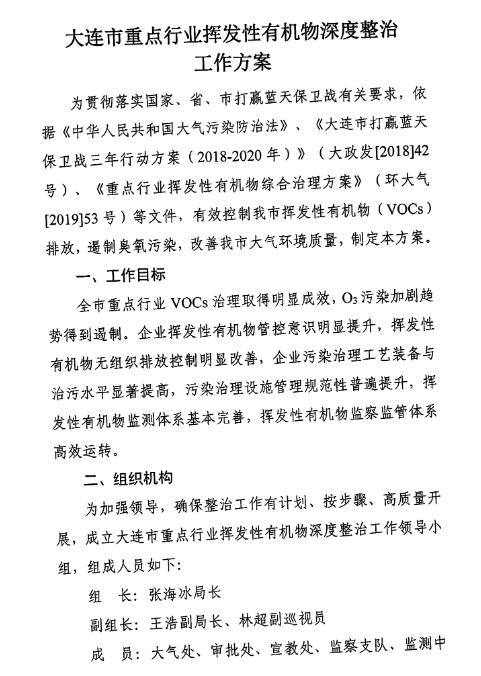 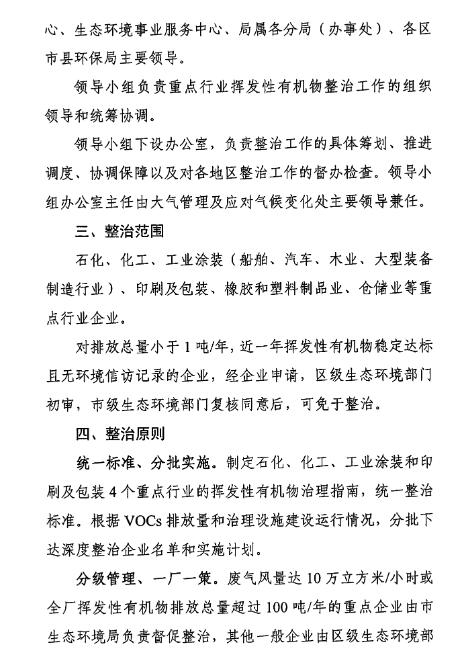 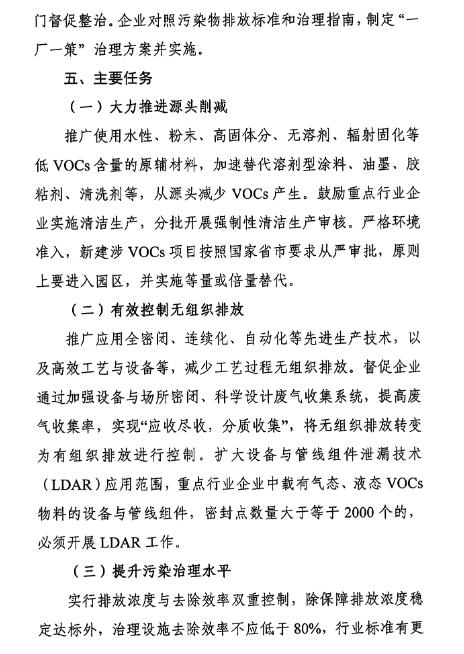 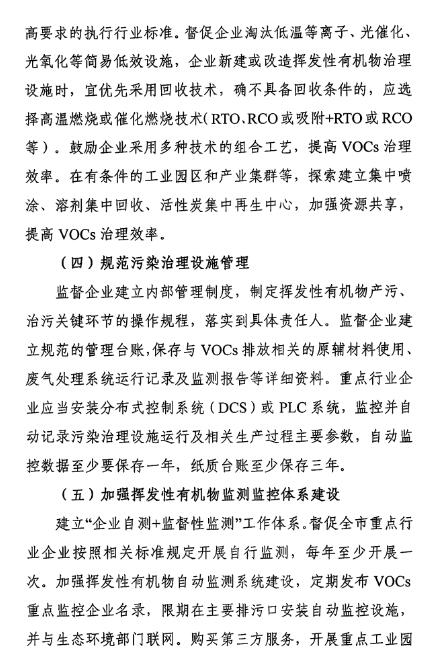 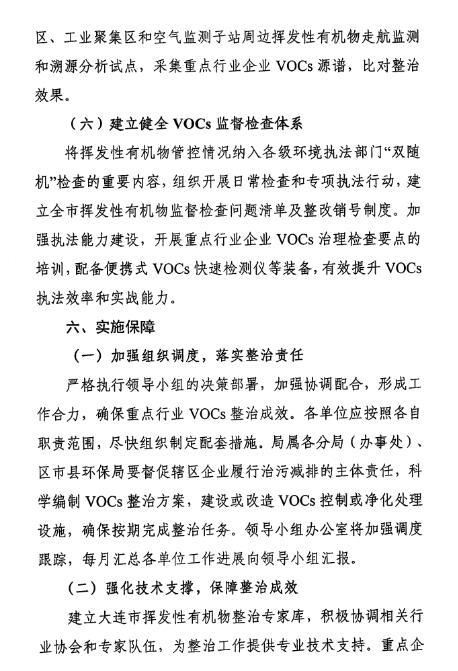 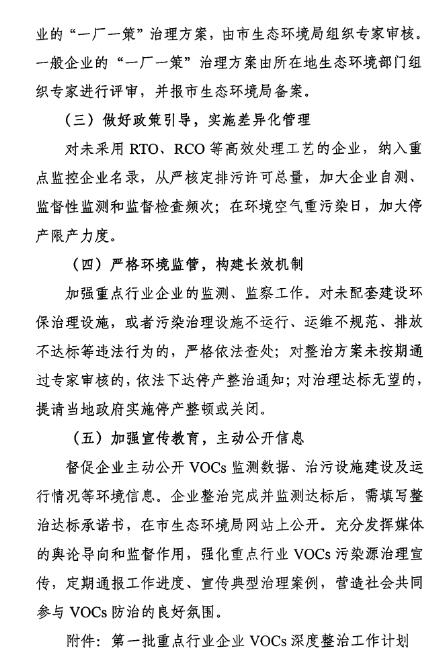 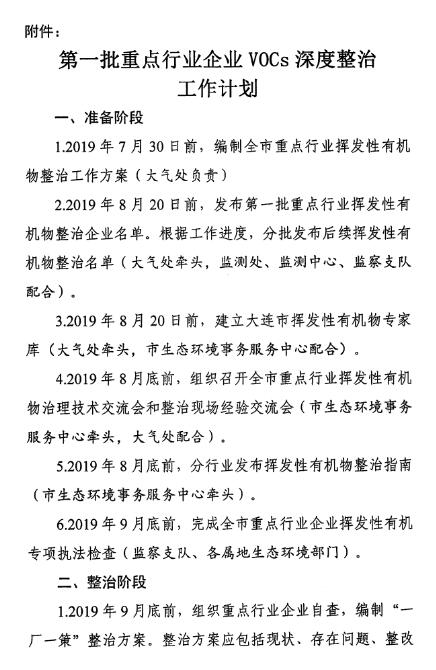 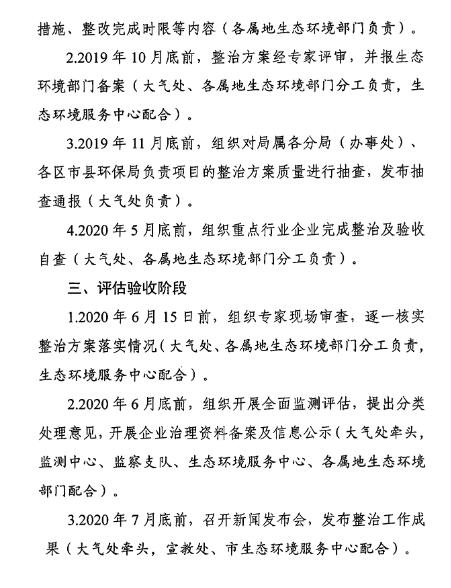 